14.04.2020Дисциплина: Иностранный язык23 группа-1 курсТема:Местоимения  few, a few, little, a little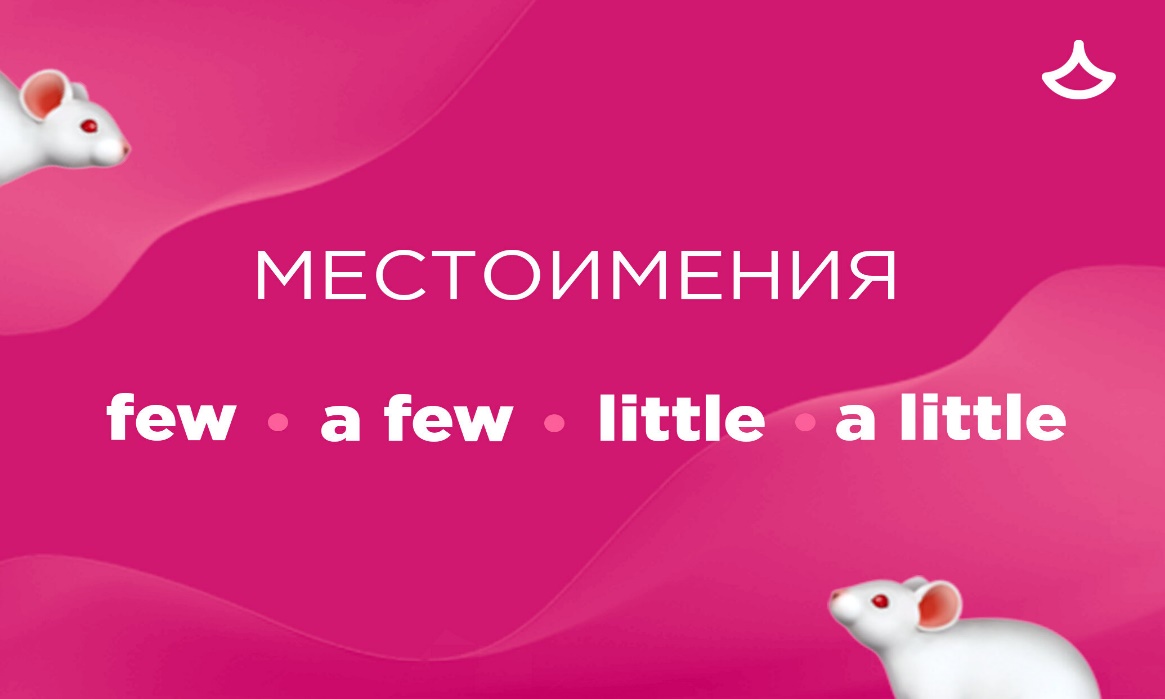 Когда в английском языке мы говорим о малом количестве чего-то, используем слова few, a few, little, a little. С исчисляемыми существительными ставим few/a few, с неисчисляемыми — little/a little. Вроде всё просто, но на этом отличия в употреблении этих слов не заканчиваются. Давай разбираться.FEW и LITTLE Оба слова переводятся как «мало», «недостаточно», то есть «не так много, как хотелось или ожидалось». Few употребляется с исчисляемыми, little — с неисчисляемыми.Emma studies every day. She has little time for parties. Эмма учится каждый день. У неё мало времени на вечеринки.I moved to Moscow recently. I have few friends there. Я недавно переехал в Москву. У меня там мало друзей.Если прибавить very (очень), эффект усилится.She has very little time for parties. У неё очень мало времени на вечеринки.I have very few friends there. У меня там очень мало друзей.Я позволяю очень малому количеству людей видеть меня раньше 9 утра.Little также используется как прилагательное, которое обозначает небольшой размер. Few в этом значении использовать нельзя. Little kids like to play with toys. Маленькие дети любят играть с игрушками.She carries a little dog in her purse. Она носит маленькую собачку в сумке.A FEW и A LITTLE Неопределённый артикль а полностью меняет смысл слов: в этом случае a few и a little переводятся как «несколько», означая «немного, но достаточно». A few ставим с исчисляемыми, a little — с неисчисляемыми.Let’s go get coffee. We have a little time before work. Пойдём возьмём кофе. У нас есть немного времени перед работой.I enjoy living in this city. I have a few friends and we meet every weekend. Мне нравится жить в этом городе. У меня есть несколько друзей, и мы встречаемся каждые выходные.Полезным будут выражения quite a few (довольно много, немало) и a good few (добрая половина).He is very handsome. I bet he has had quite a few girls in the past. Он очень привлекательный. Готова поспорить, у него было довольно много девушек в прошлом. I know I have a good few years left. Я знаю, что у меня в запаса ещё добрая пара лет. Ещё существуют выражения a little of и a few of, которые переводятся как «малая часть из».If you can’t choose what to eat, put a little of this and a little of that. Если не можешь решить, что съесть, положи немного этого и немного того. Only a few of the students got A’s. Только некоторые из студентов получили «отлично». Обрати внимание, что a little может быть и наречием в значении «немного».She smiled a little. Она немного улыбнулась.Few, a few, little, a little можно использовать для замены существительного, когда из контекста очевидно, о чём идёт речь. You are not wearing all of these dresses! Just keep a few and get rid of the rest. Ты не носишь все эти платья! Оставь несколько, а от остальных избавься.Однако little и few не так часто используются в одиночку и зачастую придают фразам формальный тон.  Little is known about his criminal past. Немногое известно про его криминальное прошлое.Few would be in favor of a new president. Немногие будут за нового президента.Дом.зад:Упражнение 1. Few или A Few?В этом упражнении нужно расставить по местам few и a few.1.I saw your cat ……minutes ago.
2. They have very …… good ideas for the show.
3. Unfortunately, there were ……. guests at the event. We hoped to see more people.
4. Only ……… guests (five or six) out of almost a hundred people were oficially invited.
5. I have tried to read that book ……..times but always ended up sleeping.Упражнение 2. Little или A Little?В этом упражнении нужно расставить по местам little и a little.Hurry up, we have …..time.
2. Just give us ….. time, please. A few minutes, okay?
3. People who have …. patience can't be good teachers.
4. You should drink …. hot coffee, it will help.
5. Can you wait ……longer?